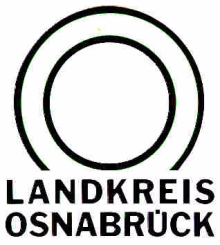 Landkreis Osnabrück	Sprechzeiten:	Der Landkreis im Internet:Am Schölerberg 1	Montag bis Freitag, 8.00 bis 13.00 Uhr.	http://www.lkos.de49082 Osnabrück	Donnerstag auch bis 17.30 Uhr.	Ansonsten nach VereinbarungTerminvergabe für Kfz-Zulassung beim Landkreis jetzt online Osnabrück. Termine für die Zulassung von Kraftfahrzeugen gibt es jetzt online: Wegen Corona ist die Zulassung beim Landkreis Osnabrück derzeit nur mit einem fest vereinbarten Termin möglich, die Vergabe dieser Termine erfolgte bisher telefonisch. Nun wird diese Terminvergabe auf einen Online-Service umgestellt, der über den Internetauftritt des Landkreises unter www.landkreis-osnabrueck.de abgewickelt wird.Diese Möglichkeit der Terminvereinbarung über das Internet gilt nur für das Kreishaus in Osnabrück und die Außenstelle in Bersenbrück. Nicht nutzen können das Angebot derzeit dagegen Bürger aus Melle, Wallenhorst oder Bramsche sowie aus der Stadt Osnabrück, da diese Kommunen alle ihre eigenen Zulassungsstellen haben. Der Landkreis und die Stadt Osnabrück sowie die Städte und Gemeinden im Kreisgebiet arbeiten gemeinsam daran, die vor Corona bewährte und sehr komfortable Möglichkeit der unbeschränkten Zulassung in allen Zulassungsstellen in Landkreis und Stadt Osnabrück bald wieder anbieten zu können.Landkreis Osnabrück  Postfach 25 09  49015 OsnabrückDie LandrätinDie LandrätinAn dieRedaktionReferat für Assistenzund Kommunikation-Pressestelle-Datum:	31. Juli 2020Zimmer-Nr.:	2061Auskunft erteilt:	Burkhard RiepenhoffDurchwahl:Referat für Assistenzund Kommunikation-Pressestelle-Datum:	31. Juli 2020Zimmer-Nr.:	2061Auskunft erteilt:	Burkhard RiepenhoffDurchwahl:Pressemitteilung
Tel.: (05 41) 501-Fax: (05 41) 501-e-mail:20614420riepenhoffb@lkos.de